Основные требования:СпецификацияИТОГО** Значения заполняются контрагентом при формировании КПТребования к оформлению коммерческих предложений (КП)КП должно содержать:Наименование заказчика, контактные данные.Описание объекта закупки в соответствии с ЗКПСведения, необходимые для определения идентичности или однородности товара (работы, услуги) предлагаемых поставщиком в соответствии с ЗКПАктуальные на момент запроса цены товара (работ, услуг), технические характеристики и прочие данные, в том числе условия поставки и оплаты, полностью соответствующие указанным в ЗКП;КП оформляется на официальном бланке поставщика и должно включать в себя следующую информацию: Идентификационный (регистрационный номер) и дату ЗКП;Полные реквизиты организации;КП заверяется «живой» печатью и подписью руководителя организации или уполномоченного лица.Проведение данной процедуры сбора информации не влечет за собой возникновения каких-либо обязательств заказчика.Из коммерческого предложения должна однозначно определяться предлагаемая цена единицы товара, работы, услуги и общая цена контракта, с учетом налогов, на условиях, указанных в запросе, а также срок действия предложения. 19.10.2018№10.8-03/741                                                 Ссылка на данный номер обязательна!                                                 Ссылка на данный номер обязательна!                                                 Ссылка на данный номер обязательна!                                                 Ссылка на данный номер обязательна!                                                 Ссылка на данный номер обязательна!Запрос Коммерческого предложенияЗапрос Коммерческого предложенияЗапрос Коммерческого предложенияЗапрос Коммерческого предложенияЗапрос Коммерческого предложенияПоставка мебелиПоставка мебелиПоставка мебелиПоставка мебелиПоставка мебелиАдрес доставки / оказания услуг:Санкт-Петербург, пос. Песочный, ул. Ленинградская, д.68Предполагаемый срок проведениязакупкиноябрь 2018Структура цены (расходы, включенные в цену товара)стоимость товара; стоимость упаковки товара;стоимость транспортировки товара от склада поставщика до склада покупателя, включающая в себя все сопутствующие расходы, а также погрузочно-разгрузочные работы;сборку, установку и вывоз упаковочного материала в день сборки;расходы поставщика на уплату таможенных сборов, налоговых и иных обязательных платежей, обязанность по внесению которых установлена российским законодательством;все иные прямые и косвенные накладные расходы поставщика, связанные с поставкой товара и необходимые для надлежащего выполнения обязательств.Максимальное количество партий товараПоставка партиямиМаксимальный срок поставки товара (одной партии товара) / выполнения этапа работВ течение 7 рабочих дней с момента поступления Заявки от Заказчика. Минимальные требования к сроку гарантии качества товара (сроку годности товара) или оказанных услугГарантийный срок не менее 12 месяцев.Общие требованияВ течение 5 (пяти) рабочих дней после подписания Контракта, Поставщик должен предоставить образцы цветов материалов для согласования их с Заказчиком. После утверждения цветов материалов, Заказчиком будет отправлена Поставщику заявка на поставку. Упаковочный материал должен быть вывезен Поставщиком в день сборки поставленного товара.Требования к предоставляемым лицензиям, сертификатам или иным документамНаличие паспорта изделия, сертификата соответствия, инструкции по сборке.Порядок и сроки оплатыВ течение 30 (тридцати) календарных дней с момента подписания универсального передаточного документа, в течение 15 (пятнадцати) рабочих дней в случае заключения контракта с СМП.Срок предоставления ценовой информации25.10.2018№НаименованиеТехнические характеристикиТехнические характеристикиТехнические характеристикиКол-воЕд. изм.Цена*Стоимость*№Наименование№Наименование показателяТребованияКол-воЕд. изм.Цена*Стоимость*1Конференц- кресло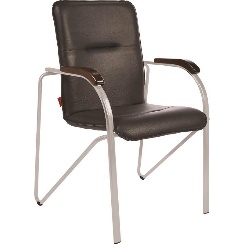 1Ширина креслане менее 450 мм, не более 470 мм14шт.1Конференц- кресло2Высота креслане менее 900 мм, не более 910 мм14шт.1Конференц- кресло3Глубина креслане менее 400 мм, не более 450 мм14шт.1Конференц- кресло4Конструкция кресла: передние ножки стула, плавно переходящие в подлокотники, имеют классическую форму , задние ножки имеют оригинальную V- образную форму, и являются частью монолитного каркаса стула, плавно переходя в поперечные опоры спинки и сиденьяналичие14шт.1Конференц- кресло5Высота спинкине менее 470 мм, не более 480 мм14шт.1Конференц- кресло6Высота сиденья над поломне менее 430 мм, не более 450 мм14шт.1Конференц- кресло7Материал внутреннего каркаса гнутоклееная фанераналичие14шт.1Конференц- кресло8Материал обивки искусственная кожа на основе ПВХ, не подверженная перепадам температур, влажности и устойчивая к ультрафиолету.наличие14шт.1Конференц- кресло9Материал мягких частей пенополиуретанналичие14шт.1Конференц- кресло10Металлические подлокотники с накладками из массива дереваналичие14шт.1Конференц- кресло11Нагрузкане менее 120 кг14шт.1Конференц- кресло12Цвет каркаса сереброналичие14шт.1Конференц- кресло13Цвет обивки черныйналичие14шт.2Кресло офисное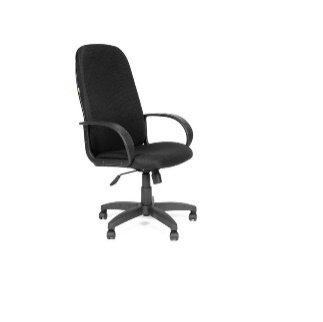 1Диаметр крестовиныне менее 680 мм, не более 700 мм8шт.2Кресло офисное2Диапазон изменения высоты сиденьяот 1140 мм до 1270 мм8шт.2Кресло офисное3Материал крестовины пластикналичие8шт.2Кресло офисное4Количество роликов5 шт.8шт.2Кресло офисное5Высота спинкине менее 710 мм, не более 720 мм8шт.2Кресло офисное6Материал центральной части спинки: синтетическая ткань с высокой износостойкостью из 100% полиэстера с включениями твердого волокна, обладающая оригинальной фактурой "в рубчик"наличие8шт.2Кресло офисное7Ширина сиденья между подлокотникамине менее 520 мм, не более 530 мм8шт.2Кресло офисное8Глубина сиденьяне менее 500 мм, не более 520 мм8шт.2Кресло офисное9Материал сиденья: синтетическая ткань с высокой износостойкостью из 100% полиэстера с включениями твердого волокна, обладающая оригинальной фактурой "в рубчик"наличие8шт.2Кресло офисное10Материал подлокотников ПВХналичие8шт.2Кресло офисное11Высота подлокотниковне менее 200 мм, не более 205 мм8шт.2Кресло офисное12Опора "газлифт" с регулировкой высоты сиденьяналичие8шт.2Кресло офисное13Механизм качания с фиксацией спинки в одном вертикальном положении с винтовой регулировкой жесткости качания спинки под вес сидящегоналичие8шт.2Кресло офисное14Нагрузкане менее 120 кг8шт.2Кресло офисное15Цвет подлокотников черныйналичие 8шт.2Кресло офисное16Цвет крестовины черныйналичие8шт.2Кресло офисное17Цвет обивки черныйналичие8шт.3Полка навесная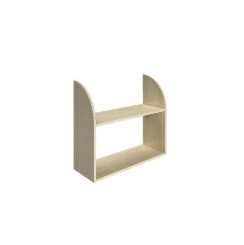 1Ширинане менее 770 мм, не более 800 мм4шт.3Полка навесная2Глубинане менее 280 мм, не более 300 мм4шт.3Полка навесная3Высотане менее 683 мм, не более 700 мм4шт.3Полка навесная4Материал изготовления ЛДСП с 2-х сторонним меламиновым покрытиемналичие4шт.3Полка навесная5Толщина ЛДСПне менее 18 мм, не более 22 мм4шт.3Полка навесная6Материал кромок ПВХналичие4шт.3Полка навесная7Толщина кромокне менее 0,4 мм, не более 2 мм4шт.3Полка навесная8Конструкция полки состоит из двух боковых панелей, с радиусным скруглением в верхней части и двух горизонтальных полок, расположенных снизу и посередине конструкцииналичие4шт.3Полка навесная9Соединительная фурнитура двухкомпонентная эксцентриковая стяжка с заглушкойналичие4шт.3Полка навесная10Цвет кленналичие4шт.4Стол для переговоров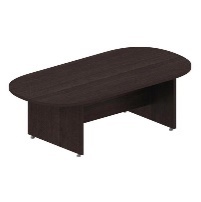 1Ширинане менее 2400 мм, не более 2500 мм1шт.4Стол для переговоров2Глубинане менее 1200 мм, не более 1300 мм1шт.4Стол для переговоров3Высотане менее 750 мм, не более 760 мм1шт.4Стол для переговоров4Материал изготовления ЛДСП с 2-х сторонним меламиновым покрытиемналичие1шт.4Стол для переговоров5Толщина столешницыне менее 38 мм, не более 40 мм1шт.4Стол для переговоров6Толщина плит каркасане менее 18 мм, не более 25 мм1шт.4Стол для переговоров7Материал кромок ПВХналичие1шт.4Стол для переговоров8Толщина кромок не менее 1 мм, не более 2 мм1шт.4Стол для переговоров9Соединительная фурнитура двухкомпонентная эксцентриковая стяжка с заглушкойналичие1шт.4Стол для переговоров10Опоры металлические, с пластиковым основанием, с возможностью регулировки высоты для устранения неровностей поланаличие1шт.4Стол для переговоров11Цвет венгеналичие1шт.5Стол письменный тип 1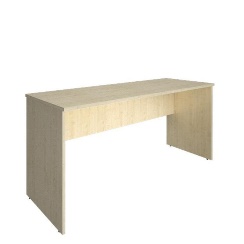 1Ширинане менее 1600 мм, не более 1700 мм2шт.5Стол письменный тип 12Глубинане менее 600 мм, не более 700 мм2шт.5Стол письменный тип 13Высотане менее 755 мм, не более 760 мм2шт.5Стол письменный тип 14Материал изготовления ЛДСП с 2-х сторонним меламиновым покрытиемналичие2шт.5Стол письменный тип 15Толщина столешницыне менее 22 мм, не более 25 мм2шт.5Стол письменный тип 16Толщина плит каркасане менее 18 мм, не более 22 мм2шт.5Стол письменный тип 17Материал кромок ПВХналичие2шт.5Стол письменный тип 18Толщина кромок не менее 0,4 мм, не более 2 мм2шт.5Стол письменный тип 19Соединительная фурнитура четырехкомпонентная эксцентриковая стяжка с заглушкойналичие2шт.5Стол письменный тип 110Опоры металлические, с пластиковым основанием, с возможностью регулировки высоты для устранения неровностей поланаличие2шт.5Стол письменный тип 111Цвет кленналичие2шт.6Стол письменный тип 2 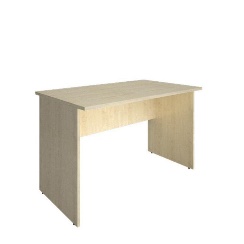 1Ширинане менее 1200 мм, не более 1300 мм2шт.6Стол письменный тип 2 2Глубинане менее 720 мм, не более 800 мм2шт.6Стол письменный тип 2 3Высотане менее 755 мм, не более 760 мм2шт.6Стол письменный тип 2 4Материал изготовления ЛДСП с 2-х сторонним меламиновым покрытиемналичие2шт.6Стол письменный тип 2 5Толщина столешницыне менее 22 мм, не более 25 мм2шт.6Стол письменный тип 2 6Толщина плит каркасане менее 18 мм, не более 22 мм2шт.6Стол письменный тип 2 7Материал кромок ПВХналичие2шт.6Стол письменный тип 2 8Толщина кромок не менее 0,4 мм, не более 2 мм2шт.6Стол письменный тип 2 9Соединительная фурнитура четырехкомпонентная эксцентриковая стяжка с заглушкойналичие2шт.6Стол письменный тип 2 10Опоры металлические, с пластиковым основанием, с возможностью регулировки высоты на 15 мм для устранения неровностей поланаличие2шт.6Стол письменный тип 2 11Цвет кленналичие2шт.7Стол угловой правый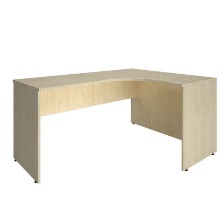 1Ширинане менее 1600 мм, не более 1800 мм5шт.7Стол угловой правый2Глубинане менее 1200 мм, не более 1300 мм5шт.7Стол угловой правый3Высотане менее 755 мм, не более 765 мм5шт.7Стол угловой правый4Материал изготовления ЛДСП с 2-х сторонним меламиновым покрытиемналичие5шт.7Стол угловой правый5Толщина столешницы и каркасане менее 18 мм, не более 22 мм5шт.7Стол угловой правый6Материал кромок ПВХналичие5шт.7Стол угловой правый7Толщина кромок столешницы и каркасане менее 0,4 мм, не более 2 мм5шт.7Стол угловой правый8Форма столешницы эргономичная с правым разворотомналичие5шт.7Стол угловой правый9Отверстие в столешнице для вывода проводов оргтехникиотсутствие5шт.7Стол угловой правый10Глубина правого вылета столешницы равна глубине левого края столешницы и составляет 600 ммналичие5шт.7Стол угловой правый11Соединительная фурнитура 2-х компонентная эксцентриковая стяжка с заглушкойналичие5шт.7Стол угловой правый12Опоры металлопластиковые, регулируемые по высоте для устранения неровностей поланаличие5шт.7Стол угловой правый13Цвет кленналичие5шт.8Стол угловой левый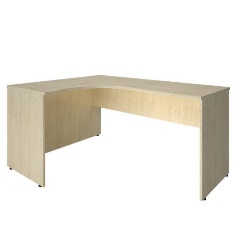 1Ширинане менее 1600 мм, не более 1800 мм3шт.8Стол угловой левый2Глубинане менее 1200 мм, не более 1300 мм3шт.8Стол угловой левый3Высотане менее 755 мм, не более 765 мм3шт.8Стол угловой левый4Материал изготовления ЛДСП с 2-х сторонним меламиновым покрытиемналичие3шт.8Стол угловой левый5Толщина столешницы и каркасане менее 18 мм, не более 22 мм3шт.8Стол угловой левый6Материал кромок ПВХналичие3шт.8Стол угловой левый7Толщина кромок столешницы и каркасане менее 0,4мм, не более 2 мм3шт.8Стол угловой левый8Форма столешницы эргономичная с левым разворотомналичие3шт.8Стол угловой левый9Отверстие в столешнице для вывода проводов оргтехникиотсутствие3шт.8Стол угловой левый10Глубина правого вылета столешницы равна глубине левого края столешницы и составляет 600 ммналичие3шт.8Стол угловой левый11Соединительная фурнитура 2-х компонентная эксцентриковая стяжка с заглушкойналичие3шт.8Стол угловой левый12Опоры металлопластиковые, регулируемые по высоте для устранения неровностей поланаличие3шт.8Стол угловой левый13Цвет кленналичие3шт.9Стул офисный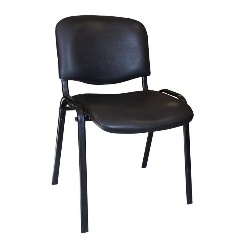 1Ширина сиденьяне менее 470 мм, не более 530 мм4шт.9Стул офисный2Глубина сиденьяне менее 410 мм, не более 430 мм4шт.9Стул офисный3Высота стулане менее 850 мм, не более 860 мм4шт.9Стул офисный4Материал каркаса металлические плоскоовальные трубы наличие4шт.9Стул офисный5Толщина металлических плоскоовальных труб не менее 30х15 мм, не более 35х20 мм4шт.9Стул офисный6Высота спинкине менее 380 мм, не более 400 мм4шт.9Стул офисный7Высота сиденья над поломне менее 470 мм, не более 480 мм4шт.9Стул офисный8Материал внутреннего каркаса гнутоклееная фанераналичие 4шт.9Стул офисный9Толщина гнутоклееной фанерыне менее 9 мм, не более 12 мм4шт.9Стул офисный10Материал наполнения поролонналичие4шт.9Стул офисный11Материал обивки искусственная кожа на основе ПВХналичие4шт.9Стул офисный12Пластиковые заглушки для предотвращения повреждения напольного покрытияналичие4шт.9Стул офисный13Пластиковые крышки на задних частях спинки и сиденияналичие4шт.9Стул офисный14Нагрузкане менее 100 кг4шт.9Стул офисный15Цвет каркаса черныйналичие4шт.9Стул офисный16Цвет обивки черныйналичие4шт.10Тумба мобильная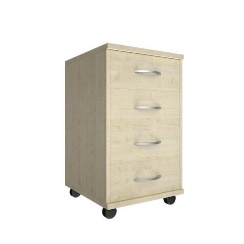 1Ширинане менее 412 мм, не более 420 мм8шт.10Тумба мобильная2Глубинане менее 450 мм, не более 460 мм8шт.10Тумба мобильная3Высотане менее 708 мм, не более 715 мм8шт.10Тумба мобильная4Материал изготовления ЛДСП с 2-х сторонним меламиновым покрытиемналичие8шт.10Тумба мобильная5Толщина топане менее 22 мм, не более 25 мм8шт.10Тумба мобильная6Толщина плит каркаса и фасадовне менее 18 мм, не более 22 мм8шт.10Тумба мобильная7Материал кромок ПВХналичие8шт.10Тумба мобильная8Толщина кромок топане менее 2 мм, не более 3 мм8шт.10Тумба мобильная9Толщина кромок каркаса и фасадовне менее 0,4 мм, не более 1 мм8шт.10Тумба мобильная10Количество ящиков4 шт.8шт.10Тумба мобильная11Лицевая фурнитура металлические ручки в форме скобы, цвет ручек сатин матовыйналичие8шт.10Тумба мобильная12Замок на верхний ящикналичие8шт.10Тумба мобильная13Ключ, в комплекте к замочкуне менее 2 шт.8шт.10Тумба мобильная14Соединительная фурнитура четырехкомпонентная эксцентриковая стяжка с заглушкойналичие8шт.10Тумба мобильная15Опоры: пластиковые ролики наличие8шт.10Тумба мобильная16Цвет кленналичие8шт.11Тумба сервисная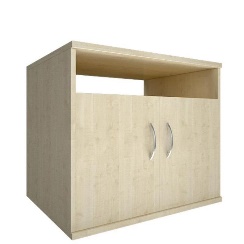 1Ширинане менее 770 мм, не более 790 мм4шт.11Тумба сервисная2Глубинане менее 600 мм, не более 620 мм4шт.11Тумба сервисная3Высотане менее 755 мм, не более 760 мм4шт.11Тумба сервисная4Материал изготовления ЛДСП с 2-х сторонним меламиновым покрытиемналичие4шт.11Тумба сервисная5Толщина топане менее 22 мм, не более 25 мм4шт.11Тумба сервисная6Толщина плит каркаса и фасадовне менее 18 мм, не более 22 мм4шт.11Тумба сервисная7Материал кромок ПВХналичие4шт.11Тумба сервисная8Толщина кромок топане менее 2 мм, не более 3 мм4шт.11Тумба сервисная9Толщина кромок каркаса и фасадовне менее 0,4 мм, не более 1 мм4шт.11Тумба сервисная10Количество отделенийне менее 4 шт.4шт.11Тумба сервисная11Лицевая фурнитура металлические ручки в форме скобы, цвет ручек сатин матовыйналичие4шт.11Тумба сервисная12Конструкция тумбы: сверху открытая ниша, низ закрыт двумя распашными дверяминаличие4шт.11Тумба сервисная13Соединительная фурнитура двухкомпонентная эксцентриковая стяжка с заглушкойналичие4шт.11Тумба сервисная14Опоры металлические, с пластиковым основанием, с возможностью регулировки высоты на 15 мм для устранения неровностей поланаличие4шт.11Тумба сервисная15Цвет кленналичие4шт.12Шкаф полузакрытый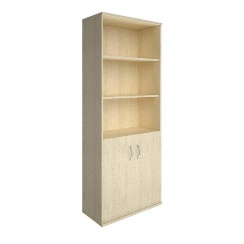 1Ширинане менее 770 мм, не более 78015шт.12Шкаф полузакрытый2Глубинане менее 365 мм, не более 370 мм15шт.12Шкаф полузакрытый3Высотане менее 1975 мм, не более 1980 мм15шт.12Шкаф полузакрытый4Материал изготовления ЛДСП с 2-х сторонним меламиновым покрытиемналичие15шт.12Шкаф полузакрытый5Толщина топане менее 22 мм, не более 25 мм15шт.12Шкаф полузакрытый6Толщина плит каркаса и нижних фасадовне менее 18 мм, не более 22 мм15шт.12Шкаф полузакрытый7Материал кромок ПВХналичие15шт.12Шкаф полузакрытый8Толщина кромок топане менее 2 мм, не более 3 мм15шт.12Шкаф полузакрытый9Толщина кромок каркаса и нижних фасадовне менее 0,4 мм, не более 1 мм15шт.12Шкаф полузакрытый10Материал задней стенки ДВПналичие15шт.12Шкаф полузакрытый11Толщина задней стенкине менее 3,2 мм, не более 5 мм15шт.12Шкаф полузакрытый12Количество полок4 шт.15шт.12Шкаф полузакрытый13Лицевая фурнитура металлические ручки в форме скобы, цвет ручек сатин матовыйналичие15шт.12Шкаф полузакрытый14Соединительная фурнитура четырехкомпонентная эксцентриковая стяжка с заглушкойналичие15шт.12Шкаф полузакрытый15Опоры металлические, с пластиковым основанием, с возможностью регулировки высоты на 15 мм для устранения неровностей поланаличие15шт.12Шкаф полузакрытый16Цвет кленналичие15шт.13Шкаф для одежды 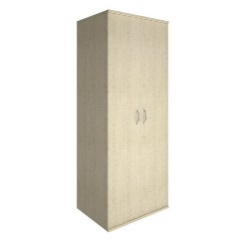 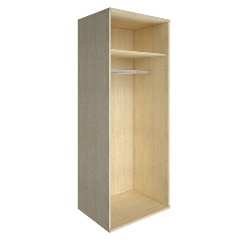 1Ширинане менее 770 мм, не более 780 мм3шт.13Шкаф для одежды 2Глубинане менее 580 мм, не более 600 мм3шт.13Шкаф для одежды 3Высотане менее 1975 мм, не  более 1980 мм3шт.13Шкаф для одежды 4Материал изготовления ЛДСП с 2-х сторонним меламиновым покрытиемналичие3шт.13Шкаф для одежды 5Толщина ЛДСПне менее 18 мм, не более 20 мм3шт.13Шкаф для одежды 6Материал кромок ПВХналичие3шт.13Шкаф для одежды 7Толщина кромокне менее 0,4 мм, не более 2 мм3шт.13Шкаф для одежды 8Материал задней стенки ДВПналичие3шт.13Шкаф для одежды 9Толщина задней стенкине менее 3 мм, не более 5 мм3шт.13Шкаф для одежды 10Внутреннее наполнение: штанга для одежды, полка для головных уборовналичие3шт.13Шкаф для одежды 11Количество дверей2 шт.3шт.13Шкаф для одежды 12Лицевая фурнитура металлические ручки в форме скобы, цвет ручек сатин матовыйналичие3шт.13Шкаф для одежды 13Соединительная фурнитура четырехкомпонентная эксцентриковая стяжка с заглушкойналичие3шт.13Шкаф для одежды 14Опоры металлические, с пластиковым основанием, с возможностью регулировки высоты для устранения неровностей поланаличие3шт.13Шкаф для одежды 15Цвет кленналичие3шт.14Экран настольный 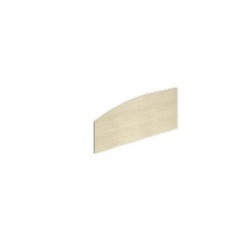 1Ширинане менее 1200 мм, не более 1400 мм8шт.14Экран настольный 2Толщинане менее 18 мм, не более 22 мм8шт.14Экран настольный 3Высотане менее 450 мм, не более 500 мм8шт.14Экран настольный 4Материал изготовления ЛДСП с двусторонним меламиновым покрытиемналичие8шт.14Экран настольный 5Конструкция экрана: прямоугольный  с одним  скругленным верхним краемналичие8шт.14Экран настольный 6Крепление к столуналичие8шт.14Экран настольный 7Крепежная фурнитураналичие8шт.14Экран настольный 8Цвет кленналичие8шт.